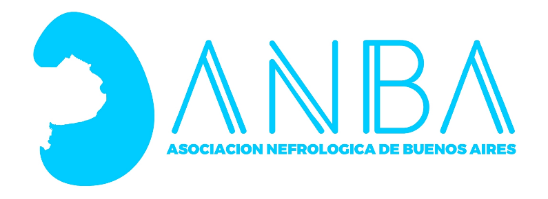 Curso de Posgrado de Nutrición en Nefrologia  - 2019Nombre y Apellido: _______________________________________________________________________ Correo electrónico:_______________________________________________________________________Domicilio: ______________________________________________________________________________Teléfono (de preferencia celular) ___________________________________________________________Nº CUIT / CUIL: _____________________________Condición frente al IVA__________________________Socios (todas las regionales, con cuota social al día) 	$ 3500 		No socios $  4000 Modulo 1   $1300           modulo2  $1300      	modulo3  $1300       	modulo 4   $1300      Tarjeta de Credito:      Visa			Mastercard		Detallar cantidad de cuotas hasta 6 sin interés (solo crédito) _____________________________________Nro. De tarjeta  __________________________________________________________________________Codigo de seguridad ____________________________ Fecha de Vencimiento ______________________Datos para realizar depósitos en cuenta corriente o transferencia bancaria desde cualquier cajero red link o banelco.  Nombre de cuenta:		Asociación Nefrológica de la Ciudad de Buenos AiresCuenta corriente en pesos 	Nro. 327-0303185/8Banco Francés – Sucursal PueyrredónCUIT: 30-64609867-6		CBU 0170327420000030318580Adjuntar el comprobante de depósito o transferencia bancariaAnte cualquier duda comuníquese con la secretaría de ANBARecuerde que la inscripción se realiza únicamente vía mail enviando esta ficha a ancba@ancba.org.ar  o comunicándose al(011) 4961-4437 o 4963-7123 int. 12 o 22 de lunes a viernes de  18.00 horas Sras. Beatriz o Isabel Las inscripciones se toman  enviando por mail a ancba@ancba.org.ar la ficha de inscripción, el pago como se indica y la constancia que corresponda. Una vez recepcionado, se le enviará un mail de confirmación y la dirección de la sede del curso.